Mei 2023: Buddy Deal
Artikel infoblad mei 2023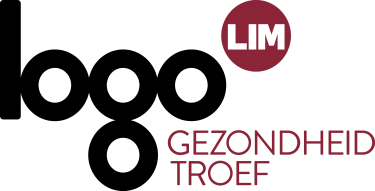 Buddy Deal: stop in mei met rokenKort artikel Wist je dat wie één maand lang stopt met roken 5 keer meer kans heeft om er definitief van af te geraken? Bovendien geven veel ex-rokers aan dat het hen nooit gelukt was zonder de hulp van een vriend of familielid. Daarom steunt <naam van je organisatie> de Buddy Deal campagne van Stichting tegen Kanker! Buddy Deal nodigt alle Belgen uit om van 1 tot 31 mei tabaksvrij te blijven met de steun van een buddy (een partner, vriend, familie, collega ...).  In ruil voor de inspanningen van de stopper belooft de buddy een tegenprestatie. Bij inschrijving ontvangen deelnemers een gratis steunpakket per post. Gedurende de hele maand mei zorgt Stichting tegen Kanker ook voor een extra steuntje in de rug met e-mails, artikels en Facebookposts voor stoppers én buddy’s. Ook wie geen buddy heeft, kan uiteraard deelnemen.Surf naar www.buddydeal.be en schrijf je in (stopper en buddy schrijven zich best apart in).Wie niet online kan inschrijven, kan bellen naar het gratis telefoonnummer van Tabakstop op 0800 111 00.Lang artikel Elk jaar zijn er in België nog steeds 14.000 mensen die vroegtijdig sterven door de gevolgen van roken. Daarom wil Stichting tegen Kanker zoveel mogelijk mensen en middelen inzetten om de strijd tegen tabak te versnellen en rokers op weg te helpen naar een gezondere levensstijl. Wie één maand stopt met roken, heeft 5 keer meer kans om definitief te stoppen. Dat is wetenschappelijk onderbouwd én een bewezen effectieve methode die werkt bij het volledig stoppen met roken. Bovendien geven veel ex-rokers aan dat het hen nooit gelukt was zonder de hulp van een vriend of familielid. Daarom steunt <naam van je organisatie> de Buddy Deal campagne van Stichting tegen Kanker! Buddy Deal nodigt alle Belgen uit om van 1 tot 31 mei tabaksvrij te blijven met de steun van een buddy (een partner, vriend, familie, collega ...). In ruil voor de inspanningen van de stopper belooft de buddy een tegenprestatie. Buddy Deal heeft een positieve insteek en is laagdrempelig. De meeste rokers stoppen zonder professionele hulp. Daarom is deze rookstopmaand voor hen een ideale uitdaging. Bij inschrijving ontvangen deelnemers een gratis steunpakket per post. Gedurende de hele maand mei zorgt Stichting tegen Kanker ook voor een extra steuntje in de rug met e-mails, artikels en Facebookposts voor stoppers én buddy’s. Ook wie geen buddy heeft, kan uiteraard deelnemen. Voor diegenen die toch een helpende hand nodig hebben, is er een doorverwijzing naar extra ondersteuning door professionals. Een mooie start voor een rookvrij leven. Meer weten?Surf naar www.buddydeal.be en schrijf je in (stopper en buddy schrijven zich best apart in).Wie niet online kan inschrijven, kan bellen naar het gratis telefoonnummer van Tabakstop op 0800 111 00.Buddy Deal is een initiatief van Stichting tegen Kanker.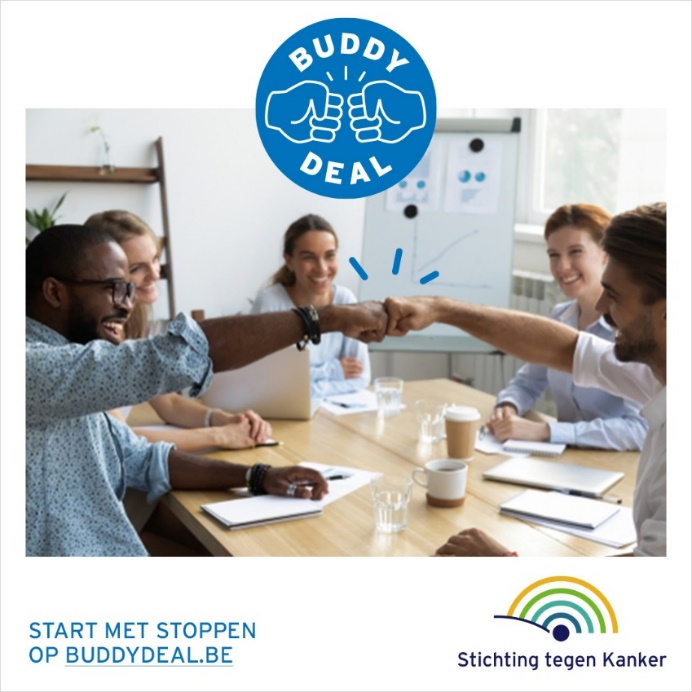 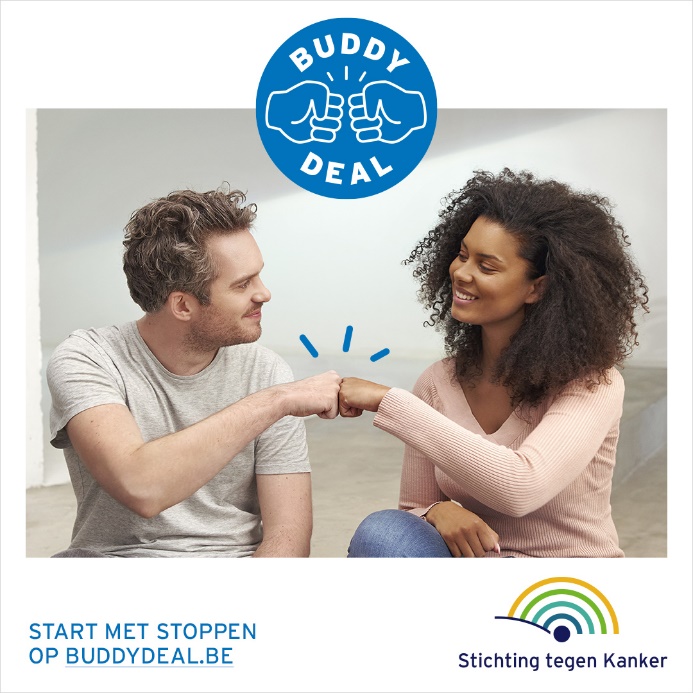 